Lesson 23 Practice ProblemsComplete each statement.20% of 60 is ________25% of ________ is 6________% of 100 is 1450% of 90 is ________10% of ________ is 730% of 70 is ________A store is having a 20%-off sale on all merchandise. If Mai buys one item and saves $13, what was the original price of her purchase? Explain or show your reasoning.The original price of a scarf was $16. During a store-closing sale, a shopper saved $12 on the scarf. What percentage discount did she receive? Explain or show your reasoning.To find 40% of 75, Priya calculates . Does her calculation give the correct value for 40% of 75? Explain or show how you know.If  represents a number, does  always represent 40% of that number? Explain your reasoning.Han spent 75 minutes practicing the piano over the weekend. For each question, explain or show your reasoning.Priya practiced the violin for 152% as much time as Han practiced the piano. How long did she practice?Tyler practiced the clarinet for 64% as much time as Han practiced the piano. How long did he practice?An ant travels at a constant rate of 30 cm every 2 minutes.At what pace does the ant travel per centimeter?At what speed does the ant travel per minute?(From Unit 2, Lesson 18.)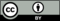 © CC BY Open Up Resources. Adaptations CC BY IM.